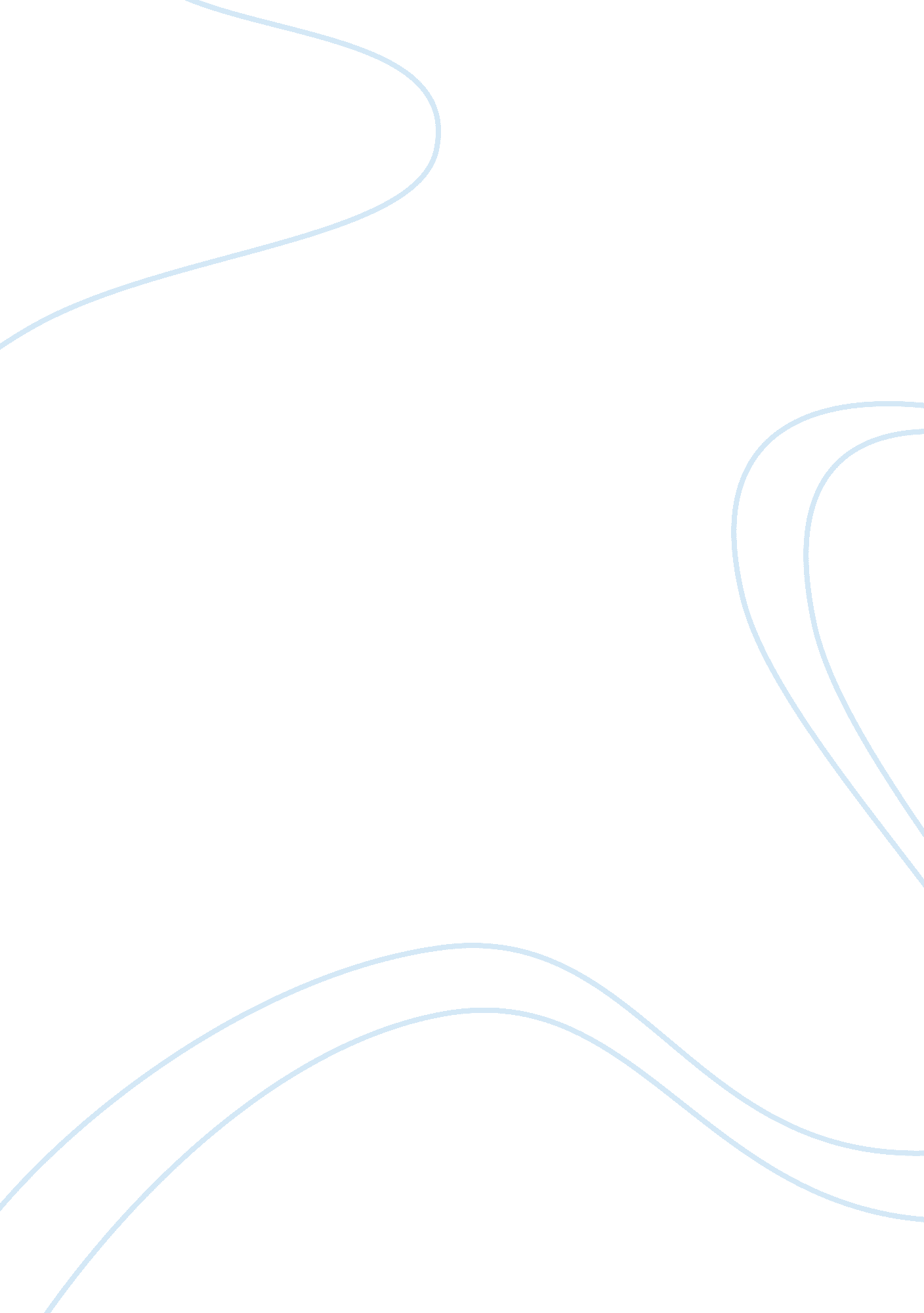 My adventure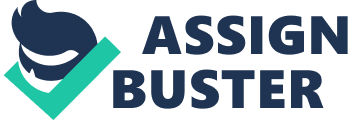 When my parent's told me we were going someplace exciting , I was like, " Awe man this is going to bore the living bones out of me. " my parent's had a habit of choosing the most boring of places. But it's not my nature to say no, so I tell them I will go to the Mat. Himalayas if and only if we go in first class in the plane. My dad agreed it to it so we went to pack for the trip, after I was done packing a taxi pulled up to my house to pick us up. I am not going lie I was excited to go in first class as it was my first time. Then when we finally arrive to the airport after a treacherous 4 hour drive a delay was went into effect for my aircraft, I was so furious that I start screaming at my dad to get my aircraft ready. Then when I heard the announcer stating that the aircraft has landed and is ready for boarding I was the happiest person in the whole world. I was so eager to get on the flight I was panicking out of my mind, when I stepped in my row of seats it was like a normal seat but it dint look like it, it could recline all the way back and it had PIP gift bag which I was most excited about. Then when it was time for flight I was like a little kid in a candy store, I pushed all the buttons I could then proceeded to fully recline the seat to take a nap which was the most comfortable nap Vive ever taken. Then after a 9 hour flight on flight heaven I was all refreshed and ready to try to climb the mountain. Then I proceed to walk out and to my surprise there was nothing that exciting other than a huge mountain. My dad called me out to tell me our bus to the lodge near the mountains is ready and we have 2 minutes to mess around. After I boarded the bus I was still a little bit sleepy, but I want to see what was in Tibet because that would have been the last time I would be there. After the bus ride which was not that long as expected it to be, we finally reached the lodge. I run up stairs and hit the bed as it was night time. The next day I and my family went for a shopping spree which I like as it very easy to spend money which is not yours. When we finally finished shopping we went back to our lodge and Just sat around and did absolutely nothing, well I dint do anything. The next day was the biggest day for me as we were about hike the mountains for the first time. When we reached the mountains we had to buy gears, oxygen mask and a tour guide, when we asked the tour guide if he had completed the mountain he said " well, of course I have completed the mountain. I would be a tour guide if I hadn't completed the mountain. " Then it was time for the hike of my life. When I first looked at the mountain I was surprised at how small it was to look at but on the internet it was the really huge. 